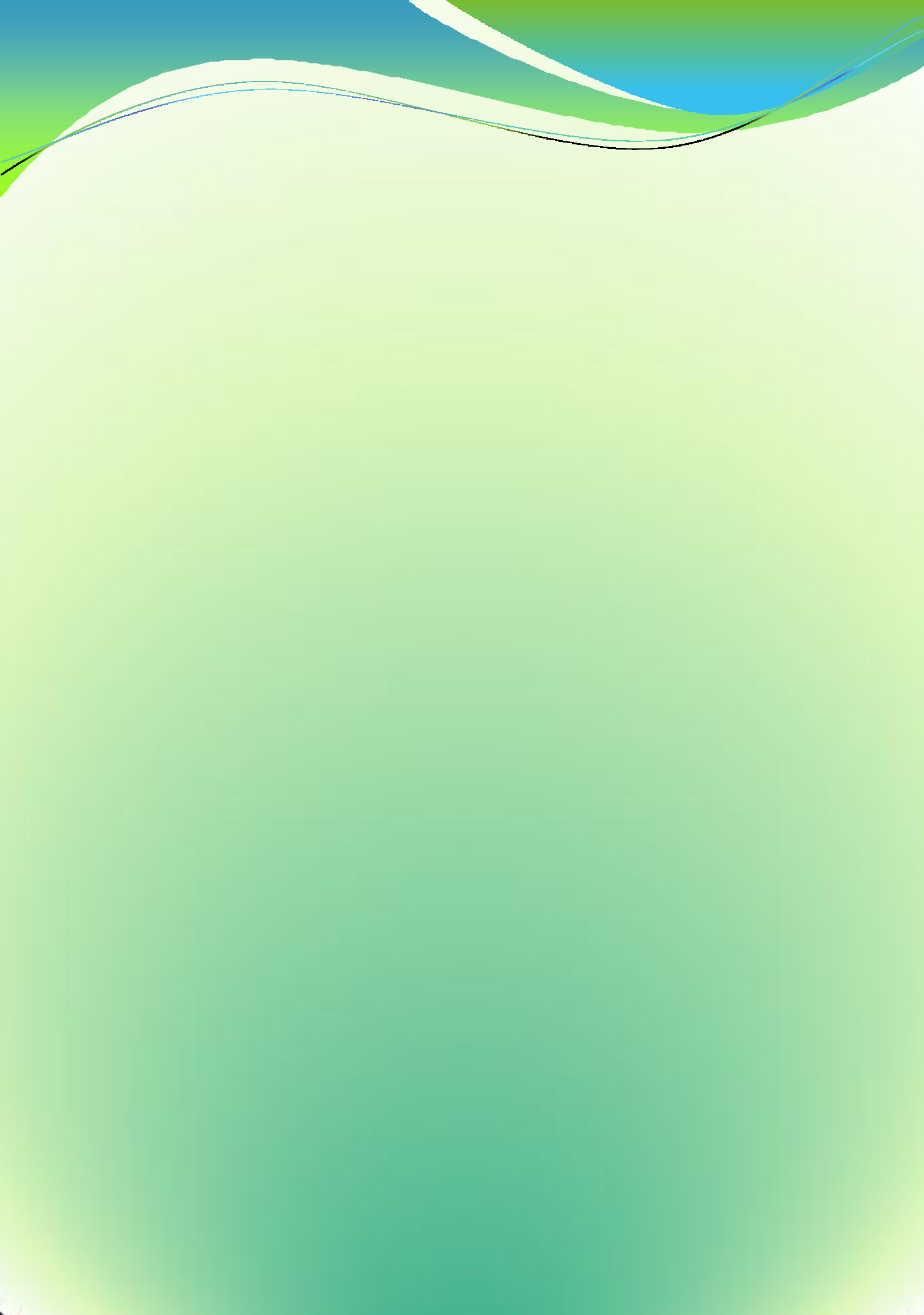 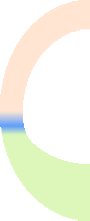 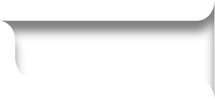 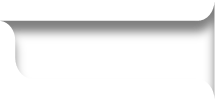 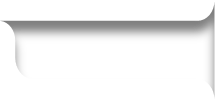 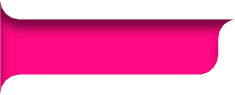 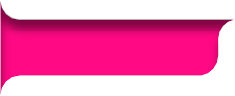 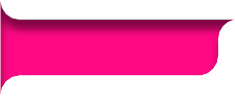 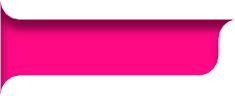 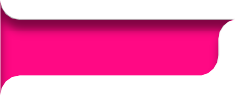 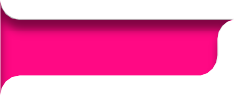 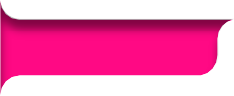 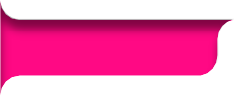 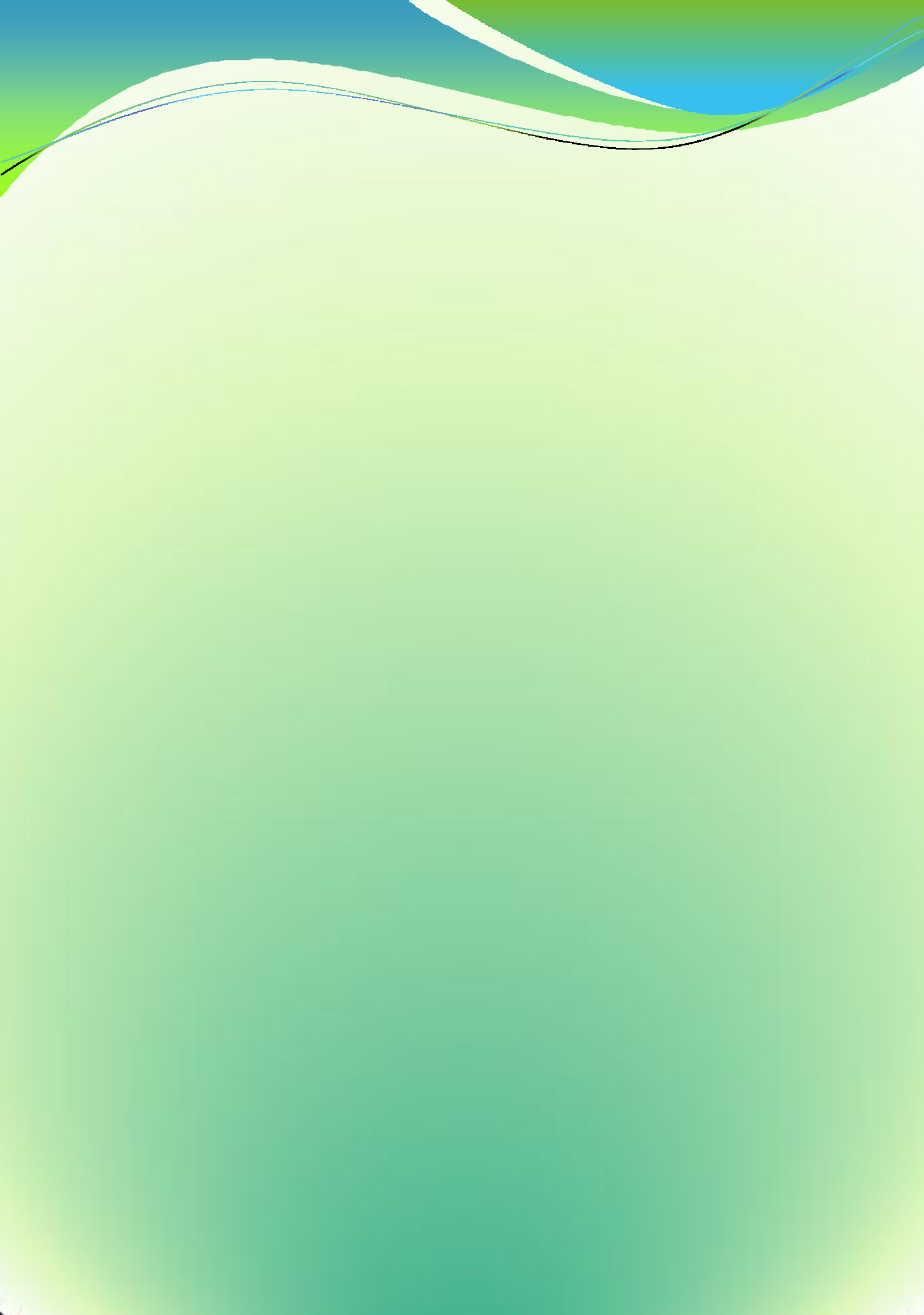 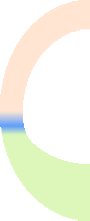 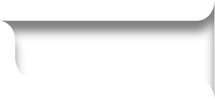 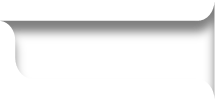 L’évaluation comporte des questionnaires à choix multiple (QCM). Cocher la bonne réponse.I-CHIMIE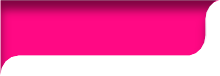 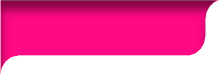 II-PHYSIQUE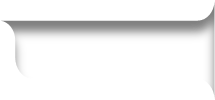 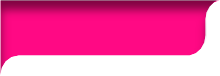 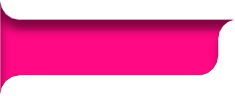 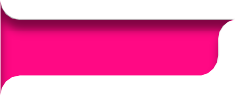 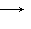 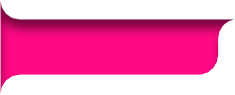 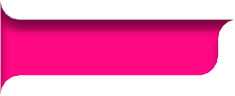 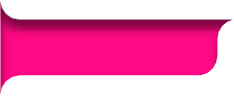 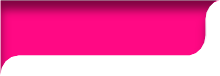 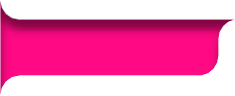 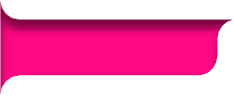 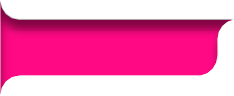 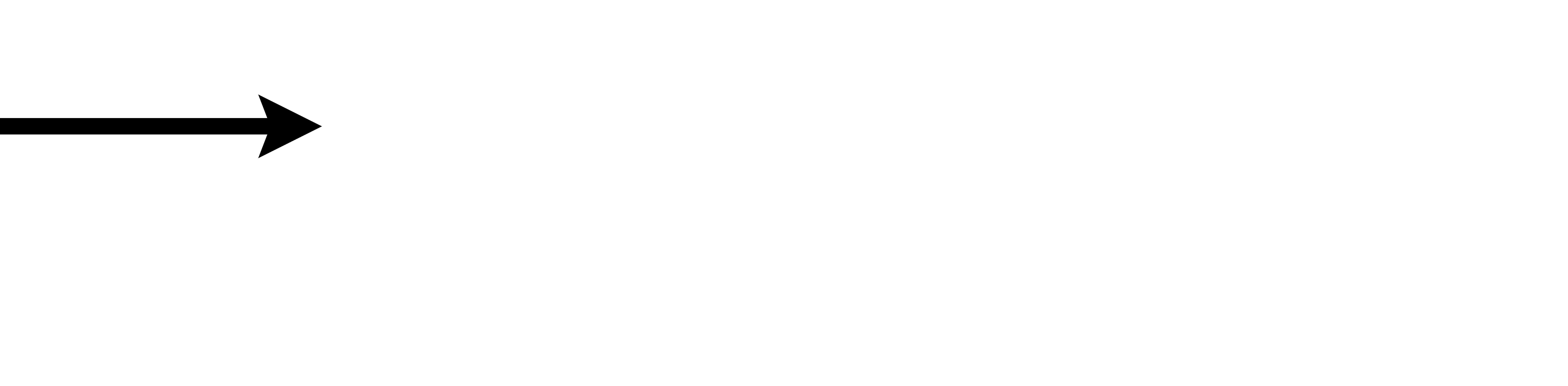 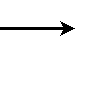 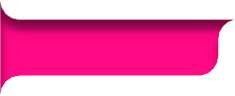 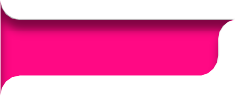 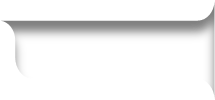 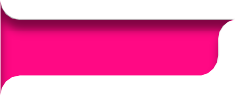 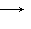 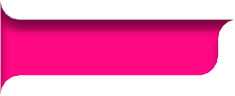 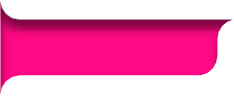 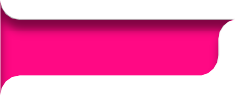 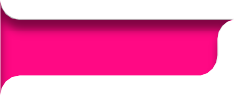 I-CHIMIE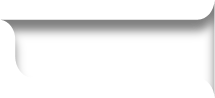 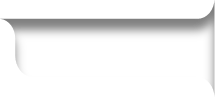 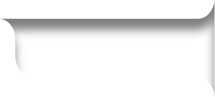 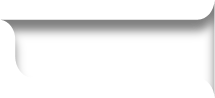 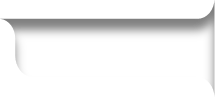 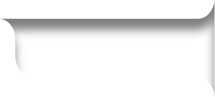 Question 1oII-PHYSIQUEQuestion 7oLa Terre accomplit un tour sur elle-même pendant23 h 56 min 4,1 s. Sa vitesse angulaire est:La relation qui exprime le théorème de l’énergie mécanique est:   2rad 7,29.105 rad.s1E	 W F	t	86164,1sm	non conservativesQuestion 2oUn disque dur de rayon R= 4,76 cm tourne à une vitesse angulaire 6000 trs.min-1.La vitesse d’un point de son contour vaut:Question 8oL’énergie électrique consommée par un appareil de puissance P est lié à sa durée de fonctionnement t par la relation:V  R. 4,76.102  6000  2rad  29,9 m.s160 sE  P.t	avec	P   U.IQuestion 3o 	  Question 9oUn moteur électrique (E’=2V, r’=2) est associéLe travail WAB( F ) d’une force constante F dont le point d’application se déplace de A à B est:W AB (F )  F .AB  F .AB .cosF , AB   F .AB .cosQuestion 4oen série avec un générateur (E=6V, r=1) et un conducteur ohmique R=5.L’intensité du courant dans le circuit est:la loi de Pouillet : I  E  E'RLe travail du poids d’un parapentiste de 80 kg s’élançant à une altitude de 1500 m et se posant à une altitude de 500 m vaut: donnée g=10N/kgI 	E  E'R  r  r'	6  25  3  1 0,5 AW P   m.g zi   zf  W P   80 10  1500  500  8,0.105 JQuestion 5oLa puissance moyenne fournie par une machine qui soulève une caisse de 200 kg à une hauteur de 20 m en 40 s est:Question 10oL’expression de la norme B du champ magnétique généré au centre d’un solénoïde, caractérisé par un nombre n de spire par mètre et parcouru par un courant continu d’intensité I est:B  0.n.IPm W T tW P  	t	mghtQuestion 11oP    200 10  20  1,0.103 Wm	40L’expression  de  l’intensité  de  la  force  de  Laplaceest:Question 6oUne balle de masse m est lancé verticalement versle haut à partir du sol, avec une vitesse de 20 m.s-1.En absence de frottement la hauteur maximale atteinte est de:	donnée g=10N/kg.1	1F  I.B.L.sin Question 12oLa loi de Snell-Descartes pour la réfraction.Les angles d’incidence i1  (milieu 1) et de réfractionmV 2 2mV 2  W F   W P   mghi2 (milieu 2) vérifient la relation:0 	mV 2  mgh	 h	   i   	 20 mn1.sin i1   n2 .sin i2 V 2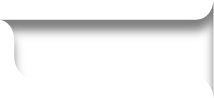 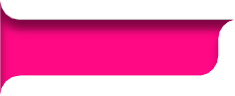 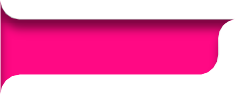 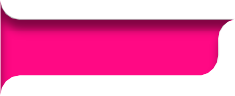 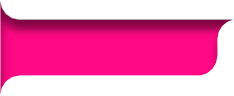 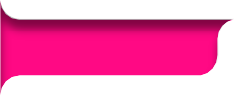 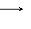 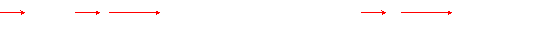 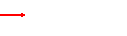 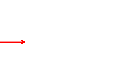 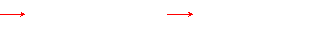 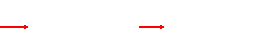 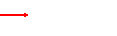 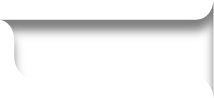 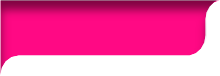 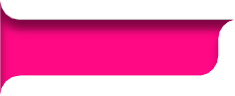 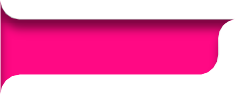 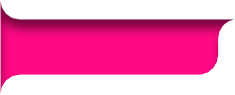 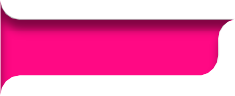 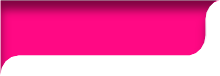 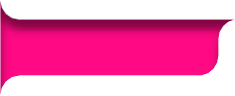 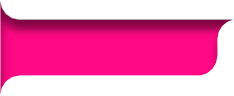 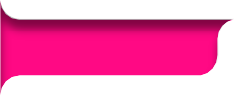 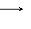 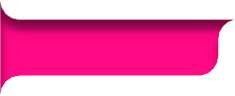 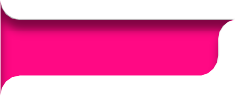 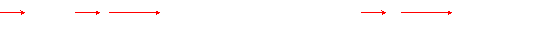 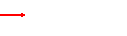 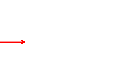 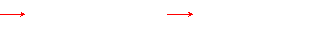 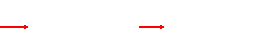 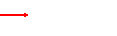 i	max	max	2g2022 10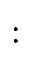 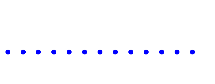 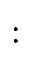 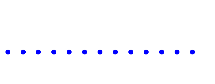 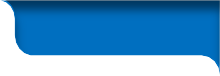 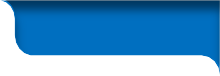 Nom:  ……………………..……..No    :   ………………….…..……....Classe: 2BACSP-1Evaluation DiagnostiquePhysique ChimieLycée Note/20 :…………….………….Classe: 2BACSP-1Evaluation DiagnostiquePhysique ChimieAnnée Scolaire: 2018/2019Fait le: 12-09-2018 | durée: 1h30Prof: Yassin DERRAZClasse: 2BACSP-1Evaluation DiagnostiquePhysique ChimieAnnée Scolaire: 2018/2019Fait le: 12-09-2018 | durée: 1h30Question 1oQuestion 6oUne réaction acido-basique est un transfert de: Proton H+	 électron e- Ion HO-	 eau H2OQuestion 7oÀ 25°C, Le pH d’une solution basique est: pH < 7	 pH > 7 pH ≤ 7	 pH = 7Question 8oUn oxydant est une espèce chimique capable de: capter un e-	 capter un H+ céder un e-	 céder un H+Question 9oLe groupe caractéristique des alcools est: ―COOH	 ―CHN ―OH	 ―CHOQuestion 10oCocher la ou les propositions justes: Les molécules polaires sont solubles dans l’eau. Les isomères sont des molécules qui ont la même formule brute tout en étant différentes. Une réaction d’oxydoréduction est un transfert de proton. La loi des gaz parfaits est: P.T= n.R.V La masse volumique est défini par:  mVLa quantité de carbone 12C contenu dans un échantillon de 24 g vaut:Question 6oUne réaction acido-basique est un transfert de: Proton H+	 électron e- Ion HO-	 eau H2OQuestion 7oÀ 25°C, Le pH d’une solution basique est: pH < 7	 pH > 7 pH ≤ 7	 pH = 7Question 8oUn oxydant est une espèce chimique capable de: capter un e-	 capter un H+ céder un e-	 céder un H+Question 9oLe groupe caractéristique des alcools est: ―COOH	 ―CHN ―OH	 ―CHOQuestion 10oCocher la ou les propositions justes: Les molécules polaires sont solubles dans l’eau. Les isomères sont des molécules qui ont la même formule brute tout en étant différentes. Une réaction d’oxydoréduction est un transfert de proton. La loi des gaz parfaits est: P.T= n.R.V La masse volumique est défini par:  mV n = 0,5 mol	 n = 0,288 molQuestion 6oUne réaction acido-basique est un transfert de: Proton H+	 électron e- Ion HO-	 eau H2OQuestion 7oÀ 25°C, Le pH d’une solution basique est: pH < 7	 pH > 7 pH ≤ 7	 pH = 7Question 8oUn oxydant est une espèce chimique capable de: capter un e-	 capter un H+ céder un e-	 céder un H+Question 9oLe groupe caractéristique des alcools est: ―COOH	 ―CHN ―OH	 ―CHOQuestion 10oCocher la ou les propositions justes: Les molécules polaires sont solubles dans l’eau. Les isomères sont des molécules qui ont la même formule brute tout en étant différentes. Une réaction d’oxydoréduction est un transfert de proton. La loi des gaz parfaits est: P.T= n.R.V La masse volumique est défini par:  mV n = 2 mol	 n = 12 molQuestion 6oUne réaction acido-basique est un transfert de: Proton H+	 électron e- Ion HO-	 eau H2OQuestion 7oÀ 25°C, Le pH d’une solution basique est: pH < 7	 pH > 7 pH ≤ 7	 pH = 7Question 8oUn oxydant est une espèce chimique capable de: capter un e-	 capter un H+ céder un e-	 céder un H+Question 9oLe groupe caractéristique des alcools est: ―COOH	 ―CHN ―OH	 ―CHOQuestion 10oCocher la ou les propositions justes: Les molécules polaires sont solubles dans l’eau. Les isomères sont des molécules qui ont la même formule brute tout en étant différentes. Une réaction d’oxydoréduction est un transfert de proton. La loi des gaz parfaits est: P.T= n.R.V La masse volumique est défini par:  mVQuestion 2oQuestion 6oUne réaction acido-basique est un transfert de: Proton H+	 électron e- Ion HO-	 eau H2OQuestion 7oÀ 25°C, Le pH d’une solution basique est: pH < 7	 pH > 7 pH ≤ 7	 pH = 7Question 8oUn oxydant est une espèce chimique capable de: capter un e-	 capter un H+ céder un e-	 céder un H+Question 9oLe groupe caractéristique des alcools est: ―COOH	 ―CHN ―OH	 ―CHOQuestion 10oCocher la ou les propositions justes: Les molécules polaires sont solubles dans l’eau. Les isomères sont des molécules qui ont la même formule brute tout en étant différentes. Une réaction d’oxydoréduction est un transfert de proton. La loi des gaz parfaits est: P.T= n.R.V La masse volumique est défini par:  mVDonnées: M(H)= 1 g.mol-1    ; M(N)= 14 g.mol-1Question 6oUne réaction acido-basique est un transfert de: Proton H+	 électron e- Ion HO-	 eau H2OQuestion 7oÀ 25°C, Le pH d’une solution basique est: pH < 7	 pH > 7 pH ≤ 7	 pH = 7Question 8oUn oxydant est une espèce chimique capable de: capter un e-	 capter un H+ céder un e-	 céder un H+Question 9oLe groupe caractéristique des alcools est: ―COOH	 ―CHN ―OH	 ―CHOQuestion 10oCocher la ou les propositions justes: Les molécules polaires sont solubles dans l’eau. Les isomères sont des molécules qui ont la même formule brute tout en étant différentes. Une réaction d’oxydoréduction est un transfert de proton. La loi des gaz parfaits est: P.T= n.R.V La masse volumique est défini par:  mVLa masse molaire d’ammoniaque NH3  est:Question 6oUne réaction acido-basique est un transfert de: Proton H+	 électron e- Ion HO-	 eau H2OQuestion 7oÀ 25°C, Le pH d’une solution basique est: pH < 7	 pH > 7 pH ≤ 7	 pH = 7Question 8oUn oxydant est une espèce chimique capable de: capter un e-	 capter un H+ céder un e-	 céder un H+Question 9oLe groupe caractéristique des alcools est: ―COOH	 ―CHN ―OH	 ―CHOQuestion 10oCocher la ou les propositions justes: Les molécules polaires sont solubles dans l’eau. Les isomères sont des molécules qui ont la même formule brute tout en étant différentes. Une réaction d’oxydoréduction est un transfert de proton. La loi des gaz parfaits est: P.T= n.R.V La masse volumique est défini par:  mV M= 17 g.mol-1	 M= 15 g.mol-1Question 6oUne réaction acido-basique est un transfert de: Proton H+	 électron e- Ion HO-	 eau H2OQuestion 7oÀ 25°C, Le pH d’une solution basique est: pH < 7	 pH > 7 pH ≤ 7	 pH = 7Question 8oUn oxydant est une espèce chimique capable de: capter un e-	 capter un H+ céder un e-	 céder un H+Question 9oLe groupe caractéristique des alcools est: ―COOH	 ―CHN ―OH	 ―CHOQuestion 10oCocher la ou les propositions justes: Les molécules polaires sont solubles dans l’eau. Les isomères sont des molécules qui ont la même formule brute tout en étant différentes. Une réaction d’oxydoréduction est un transfert de proton. La loi des gaz parfaits est: P.T= n.R.V La masse volumique est défini par:  mV M= 45 g.mol-1	 M = 14 g.mol-1Question 6oUne réaction acido-basique est un transfert de: Proton H+	 électron e- Ion HO-	 eau H2OQuestion 7oÀ 25°C, Le pH d’une solution basique est: pH < 7	 pH > 7 pH ≤ 7	 pH = 7Question 8oUn oxydant est une espèce chimique capable de: capter un e-	 capter un H+ céder un e-	 céder un H+Question 9oLe groupe caractéristique des alcools est: ―COOH	 ―CHN ―OH	 ―CHOQuestion 10oCocher la ou les propositions justes: Les molécules polaires sont solubles dans l’eau. Les isomères sont des molécules qui ont la même formule brute tout en étant différentes. Une réaction d’oxydoréduction est un transfert de proton. La loi des gaz parfaits est: P.T= n.R.V La masse volumique est défini par:  mVQuestion 3oQuestion 6oUne réaction acido-basique est un transfert de: Proton H+	 électron e- Ion HO-	 eau H2OQuestion 7oÀ 25°C, Le pH d’une solution basique est: pH < 7	 pH > 7 pH ≤ 7	 pH = 7Question 8oUn oxydant est une espèce chimique capable de: capter un e-	 capter un H+ céder un e-	 céder un H+Question 9oLe groupe caractéristique des alcools est: ―COOH	 ―CHN ―OH	 ―CHOQuestion 10oCocher la ou les propositions justes: Les molécules polaires sont solubles dans l’eau. Les isomères sont des molécules qui ont la même formule brute tout en étant différentes. Une réaction d’oxydoréduction est un transfert de proton. La loi des gaz parfaits est: P.T= n.R.V La masse volumique est défini par:  mVUne solution de volume 0,5 L contient 50 mmol deQuestion 6oUne réaction acido-basique est un transfert de: Proton H+	 électron e- Ion HO-	 eau H2OQuestion 7oÀ 25°C, Le pH d’une solution basique est: pH < 7	 pH > 7 pH ≤ 7	 pH = 7Question 8oUn oxydant est une espèce chimique capable de: capter un e-	 capter un H+ céder un e-	 céder un H+Question 9oLe groupe caractéristique des alcools est: ―COOH	 ―CHN ―OH	 ―CHOQuestion 10oCocher la ou les propositions justes: Les molécules polaires sont solubles dans l’eau. Les isomères sont des molécules qui ont la même formule brute tout en étant différentes. Une réaction d’oxydoréduction est un transfert de proton. La loi des gaz parfaits est: P.T= n.R.V La masse volumique est défini par:  mVsaccharose.La concentration molaire en saccharose est :Question 6oUne réaction acido-basique est un transfert de: Proton H+	 électron e- Ion HO-	 eau H2OQuestion 7oÀ 25°C, Le pH d’une solution basique est: pH < 7	 pH > 7 pH ≤ 7	 pH = 7Question 8oUn oxydant est une espèce chimique capable de: capter un e-	 capter un H+ céder un e-	 céder un H+Question 9oLe groupe caractéristique des alcools est: ―COOH	 ―CHN ―OH	 ―CHOQuestion 10oCocher la ou les propositions justes: Les molécules polaires sont solubles dans l’eau. Les isomères sont des molécules qui ont la même formule brute tout en étant différentes. Une réaction d’oxydoréduction est un transfert de proton. La loi des gaz parfaits est: P.T= n.R.V La masse volumique est défini par:  mV C= 0,1 mol.L-1	 C= 10 mol.L-1Question 6oUne réaction acido-basique est un transfert de: Proton H+	 électron e- Ion HO-	 eau H2OQuestion 7oÀ 25°C, Le pH d’une solution basique est: pH < 7	 pH > 7 pH ≤ 7	 pH = 7Question 8oUn oxydant est une espèce chimique capable de: capter un e-	 capter un H+ céder un e-	 céder un H+Question 9oLe groupe caractéristique des alcools est: ―COOH	 ―CHN ―OH	 ―CHOQuestion 10oCocher la ou les propositions justes: Les molécules polaires sont solubles dans l’eau. Les isomères sont des molécules qui ont la même formule brute tout en étant différentes. Une réaction d’oxydoréduction est un transfert de proton. La loi des gaz parfaits est: P.T= n.R.V La masse volumique est défini par:  mV C= 10 L.mol-1	 C= 0,1 g.mol-1Question 6oUne réaction acido-basique est un transfert de: Proton H+	 électron e- Ion HO-	 eau H2OQuestion 7oÀ 25°C, Le pH d’une solution basique est: pH < 7	 pH > 7 pH ≤ 7	 pH = 7Question 8oUn oxydant est une espèce chimique capable de: capter un e-	 capter un H+ céder un e-	 céder un H+Question 9oLe groupe caractéristique des alcools est: ―COOH	 ―CHN ―OH	 ―CHOQuestion 10oCocher la ou les propositions justes: Les molécules polaires sont solubles dans l’eau. Les isomères sont des molécules qui ont la même formule brute tout en étant différentes. Une réaction d’oxydoréduction est un transfert de proton. La loi des gaz parfaits est: P.T= n.R.V La masse volumique est défini par:  mVQuestion 4oQuestion 6oUne réaction acido-basique est un transfert de: Proton H+	 électron e- Ion HO-	 eau H2OQuestion 7oÀ 25°C, Le pH d’une solution basique est: pH < 7	 pH > 7 pH ≤ 7	 pH = 7Question 8oUn oxydant est une espèce chimique capable de: capter un e-	 capter un H+ céder un e-	 céder un H+Question 9oLe groupe caractéristique des alcools est: ―COOH	 ―CHN ―OH	 ―CHOQuestion 10oCocher la ou les propositions justes: Les molécules polaires sont solubles dans l’eau. Les isomères sont des molécules qui ont la même formule brute tout en étant différentes. Une réaction d’oxydoréduction est un transfert de proton. La loi des gaz parfaits est: P.T= n.R.V La masse volumique est défini par:  mVLa formule brute d’un alcane linéaire est :Question 6oUne réaction acido-basique est un transfert de: Proton H+	 électron e- Ion HO-	 eau H2OQuestion 7oÀ 25°C, Le pH d’une solution basique est: pH < 7	 pH > 7 pH ≤ 7	 pH = 7Question 8oUn oxydant est une espèce chimique capable de: capter un e-	 capter un H+ céder un e-	 céder un H+Question 9oLe groupe caractéristique des alcools est: ―COOH	 ―CHN ―OH	 ―CHOQuestion 10oCocher la ou les propositions justes: Les molécules polaires sont solubles dans l’eau. Les isomères sont des molécules qui ont la même formule brute tout en étant différentes. Une réaction d’oxydoréduction est un transfert de proton. La loi des gaz parfaits est: P.T= n.R.V La masse volumique est défini par:  mV CnH2 n	 CnH2 n+2Question 6oUne réaction acido-basique est un transfert de: Proton H+	 électron e- Ion HO-	 eau H2OQuestion 7oÀ 25°C, Le pH d’une solution basique est: pH < 7	 pH > 7 pH ≤ 7	 pH = 7Question 8oUn oxydant est une espèce chimique capable de: capter un e-	 capter un H+ céder un e-	 céder un H+Question 9oLe groupe caractéristique des alcools est: ―COOH	 ―CHN ―OH	 ―CHOQuestion 10oCocher la ou les propositions justes: Les molécules polaires sont solubles dans l’eau. Les isomères sont des molécules qui ont la même formule brute tout en étant différentes. Une réaction d’oxydoréduction est un transfert de proton. La loi des gaz parfaits est: P.T= n.R.V La masse volumique est défini par:  mV CnH2 n+1	 CnH2 n-2Question 6oUne réaction acido-basique est un transfert de: Proton H+	 électron e- Ion HO-	 eau H2OQuestion 7oÀ 25°C, Le pH d’une solution basique est: pH < 7	 pH > 7 pH ≤ 7	 pH = 7Question 8oUn oxydant est une espèce chimique capable de: capter un e-	 capter un H+ céder un e-	 céder un H+Question 9oLe groupe caractéristique des alcools est: ―COOH	 ―CHN ―OH	 ―CHOQuestion 10oCocher la ou les propositions justes: Les molécules polaires sont solubles dans l’eau. Les isomères sont des molécules qui ont la même formule brute tout en étant différentes. Une réaction d’oxydoréduction est un transfert de proton. La loi des gaz parfaits est: P.T= n.R.V La masse volumique est défini par:  mVQuestion 5oQuestion 6oUne réaction acido-basique est un transfert de: Proton H+	 électron e- Ion HO-	 eau H2OQuestion 7oÀ 25°C, Le pH d’une solution basique est: pH < 7	 pH > 7 pH ≤ 7	 pH = 7Question 8oUn oxydant est une espèce chimique capable de: capter un e-	 capter un H+ céder un e-	 céder un H+Question 9oLe groupe caractéristique des alcools est: ―COOH	 ―CHN ―OH	 ―CHOQuestion 10oCocher la ou les propositions justes: Les molécules polaires sont solubles dans l’eau. Les isomères sont des molécules qui ont la même formule brute tout en étant différentes. Une réaction d’oxydoréduction est un transfert de proton. La loi des gaz parfaits est: P.T= n.R.V La masse volumique est défini par:  mVLe nom de la molécule suivante est:Question 6oUne réaction acido-basique est un transfert de: Proton H+	 électron e- Ion HO-	 eau H2OQuestion 7oÀ 25°C, Le pH d’une solution basique est: pH < 7	 pH > 7 pH ≤ 7	 pH = 7Question 8oUn oxydant est une espèce chimique capable de: capter un e-	 capter un H+ céder un e-	 céder un H+Question 9oLe groupe caractéristique des alcools est: ―COOH	 ―CHN ―OH	 ―CHOQuestion 10oCocher la ou les propositions justes: Les molécules polaires sont solubles dans l’eau. Les isomères sont des molécules qui ont la même formule brute tout en étant différentes. Une réaction d’oxydoréduction est un transfert de proton. La loi des gaz parfaits est: P.T= n.R.V La masse volumique est défini par:  mVH3C	CH2Question 6oUne réaction acido-basique est un transfert de: Proton H+	 électron e- Ion HO-	 eau H2OQuestion 7oÀ 25°C, Le pH d’une solution basique est: pH < 7	 pH > 7 pH ≤ 7	 pH = 7Question 8oUn oxydant est une espèce chimique capable de: capter un e-	 capter un H+ céder un e-	 céder un H+Question 9oLe groupe caractéristique des alcools est: ―COOH	 ―CHN ―OH	 ―CHOQuestion 10oCocher la ou les propositions justes: Les molécules polaires sont solubles dans l’eau. Les isomères sont des molécules qui ont la même formule brute tout en étant différentes. Une réaction d’oxydoréduction est un transfert de proton. La loi des gaz parfaits est: P.T= n.R.V La masse volumique est défini par:  mVH3C	CH	CH3Question 6oUne réaction acido-basique est un transfert de: Proton H+	 électron e- Ion HO-	 eau H2OQuestion 7oÀ 25°C, Le pH d’une solution basique est: pH < 7	 pH > 7 pH ≤ 7	 pH = 7Question 8oUn oxydant est une espèce chimique capable de: capter un e-	 capter un H+ céder un e-	 céder un H+Question 9oLe groupe caractéristique des alcools est: ―COOH	 ―CHN ―OH	 ―CHOQuestion 10oCocher la ou les propositions justes: Les molécules polaires sont solubles dans l’eau. Les isomères sont des molécules qui ont la même formule brute tout en étant différentes. Une réaction d’oxydoréduction est un transfert de proton. La loi des gaz parfaits est: P.T= n.R.V La masse volumique est défini par:  mV 2-éthylpropane	 2-méthylpropaneQuestion 6oUne réaction acido-basique est un transfert de: Proton H+	 électron e- Ion HO-	 eau H2OQuestion 7oÀ 25°C, Le pH d’une solution basique est: pH < 7	 pH > 7 pH ≤ 7	 pH = 7Question 8oUn oxydant est une espèce chimique capable de: capter un e-	 capter un H+ céder un e-	 céder un H+Question 9oLe groupe caractéristique des alcools est: ―COOH	 ―CHN ―OH	 ―CHOQuestion 10oCocher la ou les propositions justes: Les molécules polaires sont solubles dans l’eau. Les isomères sont des molécules qui ont la même formule brute tout en étant différentes. Une réaction d’oxydoréduction est un transfert de proton. La loi des gaz parfaits est: P.T= n.R.V La masse volumique est défini par:  mV 3-méthylbutane	 2-méthylbutaneQuestion 6oUne réaction acido-basique est un transfert de: Proton H+	 électron e- Ion HO-	 eau H2OQuestion 7oÀ 25°C, Le pH d’une solution basique est: pH < 7	 pH > 7 pH ≤ 7	 pH = 7Question 8oUn oxydant est une espèce chimique capable de: capter un e-	 capter un H+ céder un e-	 céder un H+Question 9oLe groupe caractéristique des alcools est: ―COOH	 ―CHN ―OH	 ―CHOQuestion 10oCocher la ou les propositions justes: Les molécules polaires sont solubles dans l’eau. Les isomères sont des molécules qui ont la même formule brute tout en étant différentes. Une réaction d’oxydoréduction est un transfert de proton. La loi des gaz parfaits est: P.T= n.R.V La masse volumique est défini par:  mVQuestion 1oLa Terre accomplit un tour sur elle-même pendant23 h 56 min 4,1 s. Sa vitesse angulaire est: w = 7,29.10-5m.s-1     w = 7,29.10-5rad.s-1 w = 4,25.105rad.s-1    w = 5,27.10-2rad.s-1Question 7oLa relation qui exprime le théorème de l’énergie mécanique est: Em = Ec + Ep	 Em = Ec + Ep Em =  W( F NC)	 Em = - EpQuestion 2oUn disque dur de rayon R= 4,76 cm tourne à une vitesse angulaire 6000 trs.min-1.La vitesse d’un point du contour du disque vaut: V = 29,9 m.s-1	 V = 12,6 m.s-1 V = 28,56 m.s-1	 V = 476 m.s-1Question 8oL’énergie électrique consommée par un appareil de puissance P est lié à sa durée de fonctionnement t par la relation: E = P.t	 P = E.t E = P/t	 E = P2.tQuestion 3oLe travail WAB( F ) d’une force constante F dont lepoint d’application se déplace de A à B est: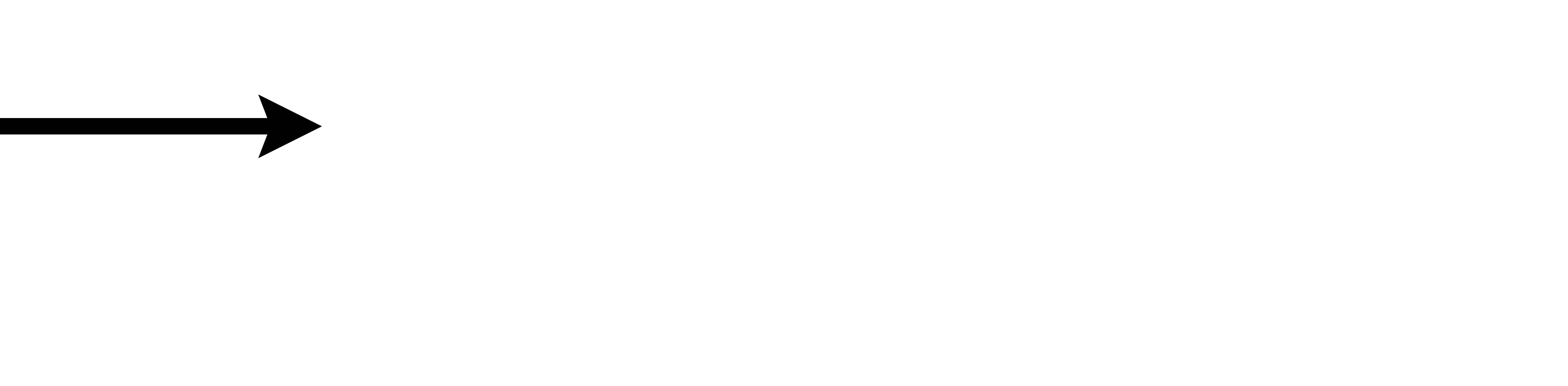 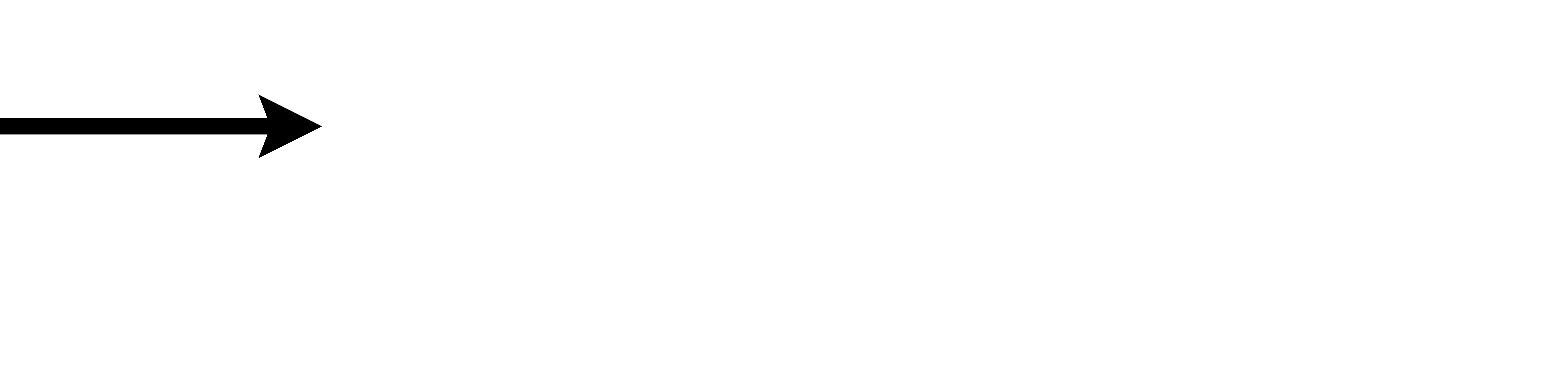  W AB (F )  F .AB	 W AB (F )  F .AB .cos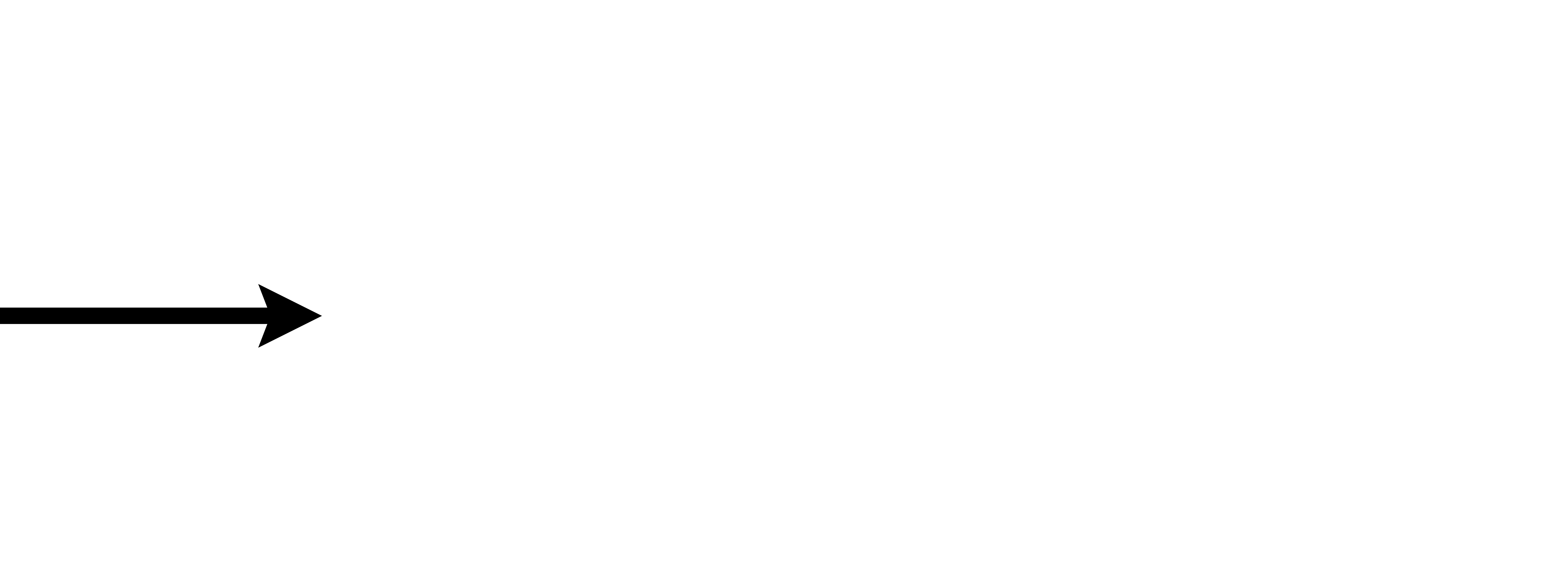  W	(F )  F	 W	(F )  F .AB .sinAB	AB	AB Question 9oUn moteur électrique (E’=2V, r’=2) est associé en série avec un générateur (E=6V, r=1) et un conducteur ohmique R=5.L’intensité du courant dans le circuit est: I = 1 A	 I = 2,7 A I = 0,5 A	 I = 0,75 AQuestion 4oQuestion 9oUn moteur électrique (E’=2V, r’=2) est associé en série avec un générateur (E=6V, r=1) et un conducteur ohmique R=5.L’intensité du courant dans le circuit est: I = 1 A	 I = 2,7 A I = 0,5 A	 I = 0,75 ALe travail du poids d’un parapentiste de 80 kg s’élançant à une altitude de 1500 m et se posant à une altitude de 500 m vaut: donnée g=10N/kgQuestion 10oL’expression de la norme B du champ magnétique généré au centre d’un solénoïde, caractérisé par un nombre n de spire par mètre et parcouru par un courant continu d’intensité I est: B = µ0 .n.I	 B = µ0 .I/n B = n.I/µ0	 B = µ0 .n/IQuestion 11oL’expression de l’intensité  de  la  force  de  Laplace est: F = I.B.sin(a)	 F = I.B.cos(a) F = I.B.cos(a)	 F = I.B.L.sin(a)Question 12oLa loi de Snell-Descartes pour la réfraction.Les angles d’incidence i1  (milieu 1) et de réfractioni2 (milieu 2) vérifient la relation: n1.sini1=n2.sini2     n1.cosi1=n2.cosi2 n2.sini1=n1.sini2     n2.sini1=n1.sini2 W = 8,0.102 J	 W = 8,0.105 JQuestion 10oL’expression de la norme B du champ magnétique généré au centre d’un solénoïde, caractérisé par un nombre n de spire par mètre et parcouru par un courant continu d’intensité I est: B = µ0 .n.I	 B = µ0 .I/n B = n.I/µ0	 B = µ0 .n/IQuestion 11oL’expression de l’intensité  de  la  force  de  Laplace est: F = I.B.sin(a)	 F = I.B.cos(a) F = I.B.cos(a)	 F = I.B.L.sin(a)Question 12oLa loi de Snell-Descartes pour la réfraction.Les angles d’incidence i1  (milieu 1) et de réfractioni2 (milieu 2) vérifient la relation: n1.sini1=n2.sini2     n1.cosi1=n2.cosi2 n2.sini1=n1.sini2     n2.sini1=n1.sini2 W = 1,6.106 J	 W = - 8,0.105 JQuestion 10oL’expression de la norme B du champ magnétique généré au centre d’un solénoïde, caractérisé par un nombre n de spire par mètre et parcouru par un courant continu d’intensité I est: B = µ0 .n.I	 B = µ0 .I/n B = n.I/µ0	 B = µ0 .n/IQuestion 11oL’expression de l’intensité  de  la  force  de  Laplace est: F = I.B.sin(a)	 F = I.B.cos(a) F = I.B.cos(a)	 F = I.B.L.sin(a)Question 12oLa loi de Snell-Descartes pour la réfraction.Les angles d’incidence i1  (milieu 1) et de réfractioni2 (milieu 2) vérifient la relation: n1.sini1=n2.sini2     n1.cosi1=n2.cosi2 n2.sini1=n1.sini2     n2.sini1=n1.sini2Question 5oQuestion 10oL’expression de la norme B du champ magnétique généré au centre d’un solénoïde, caractérisé par un nombre n de spire par mètre et parcouru par un courant continu d’intensité I est: B = µ0 .n.I	 B = µ0 .I/n B = n.I/µ0	 B = µ0 .n/IQuestion 11oL’expression de l’intensité  de  la  force  de  Laplace est: F = I.B.sin(a)	 F = I.B.cos(a) F = I.B.cos(a)	 F = I.B.L.sin(a)Question 12oLa loi de Snell-Descartes pour la réfraction.Les angles d’incidence i1  (milieu 1) et de réfractioni2 (milieu 2) vérifient la relation: n1.sini1=n2.sini2     n1.cosi1=n2.cosi2 n2.sini1=n1.sini2     n2.sini1=n1.sini2La puissance moyenne fournie par une machine qui soulève une caisse de 200 kg , avec une vitesse constante, à une hauteur de 20 m en 40 s est:Question 10oL’expression de la norme B du champ magnétique généré au centre d’un solénoïde, caractérisé par un nombre n de spire par mètre et parcouru par un courant continu d’intensité I est: B = µ0 .n.I	 B = µ0 .I/n B = n.I/µ0	 B = µ0 .n/IQuestion 11oL’expression de l’intensité  de  la  force  de  Laplace est: F = I.B.sin(a)	 F = I.B.cos(a) F = I.B.cos(a)	 F = I.B.L.sin(a)Question 12oLa loi de Snell-Descartes pour la réfraction.Les angles d’incidence i1  (milieu 1) et de réfractioni2 (milieu 2) vérifient la relation: n1.sini1=n2.sini2     n1.cosi1=n2.cosi2 n2.sini1=n1.sini2     n2.sini1=n1.sini2 Pm = 2,0.105  W	 Pm = 4,0.103 WQuestion 10oL’expression de la norme B du champ magnétique généré au centre d’un solénoïde, caractérisé par un nombre n de spire par mètre et parcouru par un courant continu d’intensité I est: B = µ0 .n.I	 B = µ0 .I/n B = n.I/µ0	 B = µ0 .n/IQuestion 11oL’expression de l’intensité  de  la  force  de  Laplace est: F = I.B.sin(a)	 F = I.B.cos(a) F = I.B.cos(a)	 F = I.B.L.sin(a)Question 12oLa loi de Snell-Descartes pour la réfraction.Les angles d’incidence i1  (milieu 1) et de réfractioni2 (milieu 2) vérifient la relation: n1.sini1=n2.sini2     n1.cosi1=n2.cosi2 n2.sini1=n1.sini2     n2.sini1=n1.sini2 Pm = 8,0.104  W	 Pm = 1,0.103 WQuestion 10oL’expression de la norme B du champ magnétique généré au centre d’un solénoïde, caractérisé par un nombre n de spire par mètre et parcouru par un courant continu d’intensité I est: B = µ0 .n.I	 B = µ0 .I/n B = n.I/µ0	 B = µ0 .n/IQuestion 11oL’expression de l’intensité  de  la  force  de  Laplace est: F = I.B.sin(a)	 F = I.B.cos(a) F = I.B.cos(a)	 F = I.B.L.sin(a)Question 12oLa loi de Snell-Descartes pour la réfraction.Les angles d’incidence i1  (milieu 1) et de réfractioni2 (milieu 2) vérifient la relation: n1.sini1=n2.sini2     n1.cosi1=n2.cosi2 n2.sini1=n1.sini2     n2.sini1=n1.sini2Question 6oQuestion 10oL’expression de la norme B du champ magnétique généré au centre d’un solénoïde, caractérisé par un nombre n de spire par mètre et parcouru par un courant continu d’intensité I est: B = µ0 .n.I	 B = µ0 .I/n B = n.I/µ0	 B = µ0 .n/IQuestion 11oL’expression de l’intensité  de  la  force  de  Laplace est: F = I.B.sin(a)	 F = I.B.cos(a) F = I.B.cos(a)	 F = I.B.L.sin(a)Question 12oLa loi de Snell-Descartes pour la réfraction.Les angles d’incidence i1  (milieu 1) et de réfractioni2 (milieu 2) vérifient la relation: n1.sini1=n2.sini2     n1.cosi1=n2.cosi2 n2.sini1=n1.sini2     n2.sini1=n1.sini2Une balle de masse m est lancé verticalement vers le haut à partir du sol, avec une vitesse de 20 m.s-1. En absence de frottement la hauteur maximale atteinte est de:	donnée g=10N/kg.Question 10oL’expression de la norme B du champ magnétique généré au centre d’un solénoïde, caractérisé par un nombre n de spire par mètre et parcouru par un courant continu d’intensité I est: B = µ0 .n.I	 B = µ0 .I/n B = n.I/µ0	 B = µ0 .n/IQuestion 11oL’expression de l’intensité  de  la  force  de  Laplace est: F = I.B.sin(a)	 F = I.B.cos(a) F = I.B.cos(a)	 F = I.B.L.sin(a)Question 12oLa loi de Snell-Descartes pour la réfraction.Les angles d’incidence i1  (milieu 1) et de réfractioni2 (milieu 2) vérifient la relation: n1.sini1=n2.sini2     n1.cosi1=n2.cosi2 n2.sini1=n1.sini2     n2.sini1=n1.sini2 hmax = 10 m	 hmax = 20 mQuestion 10oL’expression de la norme B du champ magnétique généré au centre d’un solénoïde, caractérisé par un nombre n de spire par mètre et parcouru par un courant continu d’intensité I est: B = µ0 .n.I	 B = µ0 .I/n B = n.I/µ0	 B = µ0 .n/IQuestion 11oL’expression de l’intensité  de  la  force  de  Laplace est: F = I.B.sin(a)	 F = I.B.cos(a) F = I.B.cos(a)	 F = I.B.L.sin(a)Question 12oLa loi de Snell-Descartes pour la réfraction.Les angles d’incidence i1  (milieu 1) et de réfractioni2 (milieu 2) vérifient la relation: n1.sini1=n2.sini2     n1.cosi1=n2.cosi2 n2.sini1=n1.sini2     n2.sini1=n1.sini2 hmax = 25 m	 hmax = 50 mQuestion 10oL’expression de la norme B du champ magnétique généré au centre d’un solénoïde, caractérisé par un nombre n de spire par mètre et parcouru par un courant continu d’intensité I est: B = µ0 .n.I	 B = µ0 .I/n B = n.I/µ0	 B = µ0 .n/IQuestion 11oL’expression de l’intensité  de  la  force  de  Laplace est: F = I.B.sin(a)	 F = I.B.cos(a) F = I.B.cos(a)	 F = I.B.L.sin(a)Question 12oLa loi de Snell-Descartes pour la réfraction.Les angles d’incidence i1  (milieu 1) et de réfractioni2 (milieu 2) vérifient la relation: n1.sini1=n2.sini2     n1.cosi1=n2.cosi2 n2.sini1=n1.sini2     n2.sini1=n1.sini2Nom: ………………………..No   :  ………………………..….Classe: 2BACSP-1Evaluation DiagnostiquePhysique ChimieLycée Errazi Qualifiant - Targuist Direction provinciale: Al-HoceimaNote/20 :…………….………..Classe: 2BACSP-1Evaluation DiagnostiquePhysique ChimieAnnée Scolaire: 2018/2019 Fait le: 12-09-2018Prof: Yassin DERRAZClasse: 2BACSP-1Evaluation DiagnostiquePhysique ChimieAnnée Scolaire: 2018/2019 Fait le: 12-09-2018Question 1oLa quantité de carbone 12C contenu dans un échantillon de 24 g vaut:M A X  A g.mol1 	;	n   m   24  2molZ	M	12Question 1oLa quantité de carbone 12C contenu dans un échantillon de 24 g vaut:M A X  A g.mol1 	;	n   m   24  2molZ	M	12Question 6oUne réaction acido-basique est un transfert de:Une réaction acido-basique est un transfert de proton H+ .Question 7oÀ 25°C, Le pH d’une solution basique est:À 25°C, Une solution est basique si pH > 7Question 8oUn oxydant est une espèce chimique capable de:Un oxydant est une espèce chimique capable de capter un électron e- ou plus.Ox + n e- = RedQuestion 2oDonnées: M(H)= 1 g.mol-1    ; M(N)= 14 g.mol-1La masse molaire d’ammoniaque NH3  est:M NH3   M N   3M H   14  3  17 g.mol1Question 2oDonnées: M(H)= 1 g.mol-1    ; M(N)= 14 g.mol-1La masse molaire d’ammoniaque NH3  est:M NH3   M N   3M H   14  3  17 g.mol1Question 6oUne réaction acido-basique est un transfert de:Une réaction acido-basique est un transfert de proton H+ .Question 7oÀ 25°C, Le pH d’une solution basique est:À 25°C, Une solution est basique si pH > 7Question 8oUn oxydant est une espèce chimique capable de:Un oxydant est une espèce chimique capable de capter un électron e- ou plus.Ox + n e- = RedQuestion 3oUne solution de volume 0,5 L contient 50 mmol de saccharose.La concentration molaire en saccharose est :Question 3oUne solution de volume 0,5 L contient 50 mmol de saccharose.La concentration molaire en saccharose est :Question 6oUne réaction acido-basique est un transfert de:Une réaction acido-basique est un transfert de proton H+ .Question 7oÀ 25°C, Le pH d’une solution basique est:À 25°C, Une solution est basique si pH > 7Question 8oUn oxydant est une espèce chimique capable de:Un oxydant est une espèce chimique capable de capter un électron e- ou plus.Ox + n e- = RedC  n  50.103   ,  mol.L1 V	0,5	0 1 C  n  50.103   ,  mol.L1 V	0,5	0 1 Question 9oLe groupe caractéristique des alcools est:Le groupe caractéristique des alcools est ―OHQuestion 4oLa formule brute d’un alcane linéaire est :Question 4oLa formule brute d’un alcane linéaire est :Question 9oLe groupe caractéristique des alcools est:Le groupe caractéristique des alcools est ―OHCn H2n2Question 10oCocher la ou les propositions justes:🗸 Les molécules polaires sont solubles dans l’eau.🗸 Les isomères sont des molécules qui ont la même formule brute tout en étant différentes. Une réaction d’oxydoréduction est un transfert de proton. La loi des gaz parfaits est: P.T= n.R.V🗸 La masse volumique est défini par:    mVQuestion 5oLe nom de la molécule suivante est:4	3H3C	CH2H3C	CH	CH32	12-méthylbutaneQuestion 5oLe nom de la molécule suivante est:4	3H3C	CH2H3C	CH	CH32	12-méthylbutaneQuestion 10oCocher la ou les propositions justes:🗸 Les molécules polaires sont solubles dans l’eau.🗸 Les isomères sont des molécules qui ont la même formule brute tout en étant différentes. Une réaction d’oxydoréduction est un transfert de proton. La loi des gaz parfaits est: P.T= n.R.V🗸 La masse volumique est défini par:    mVمالحظات% نسبة التحكم% نسبة التحكم% نسبة التحكمنقطة التقويم التشخيصياملستوى السابقاسم التلميذر.ت112233445566778899101011111212131314141515161617171818191920202121222223232424252526262727282829293030أدىن نقطةأعلى نقطةمعدل القسمنسبة النجاح